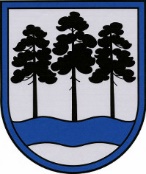 OGRES  NOVADA  PAŠVALDĪBAReģ.Nr.90000024455, Brīvības iela 33, Ogre, Ogres nov., LV-5001tālrunis 65071160, e-pasts: ogredome@ogresnovads.lv, www.ogresnovads.lv PAŠVALDĪBAS DOMES SĒDES PROTOKOLA IZRAKSTS21.Par grozījumiem Ogres novada pašvaldības domes 2023. gada 30. marta lēmumā “Par Ogres Centra pamatskolas amatu klasificēšanas rezultātu apkopojuma apstiprināšanu” (protokola izraksts Nr. 3, 61.)Ogres novada pašvaldībā saņemta Ogres Centra pamatskolas 2024. gada 10. janvāra vēstule Nr.1-12/105 (reģistrēta Ogres novada pašvaldībā 2024. gada 10. janvārī ar Nr. 2-4.1/152) par izmaiņu veikšanu Ogres Centra pamatskolas amatu sarakstā sakarā ar darbinieku amata pienākumu pārskatīšanu. Pamatojoties uz Pašvaldību likuma 10. panta pirmās daļas 8. punktu, Valsts un pašvaldību institūciju amatpersonu un darbinieku atlīdzības likuma pārejas noteikumu 52. punktu un Ministru kabineta 2022. gada 26. aprīļa noteikumu Nr. 262 “Valsts un pašvaldību institūciju amatu katalogs, amatu klasifikācijas un amatu apraksta izstrādāšanas kārtība” 25. punktu, balsojot: ar 14 balsīm "Par" (Andris Krauja, Atvars Lakstīgala, Dace Kļaviņa, Dace Māliņa, Dace Veiliņa, Dzirkstīte Žindiga, Egils Helmanis, Gints Sīviņš, Ilmārs Zemnieks, Indulis Trapiņš, Jānis Kaijaks, Jānis Siliņš, Pāvels Kotāns, Santa Ločmele), "Pret" – nav, "Atturas" – nav,Ogres novada pašvaldības dome NOLEMJ:Izdarīt Ogres novada pašvaldības domes 2023. gada 30. marta lēmumā “Par Ogres Centra pamatskolas amatu klasificēšanas rezultātu apkopojuma apstiprināšanu” (protokola izraksts Nr. 3, 61.) šādus grozījumus: aizstāt pielikuma 5. punkta kolonnā “Amata vienību skaits” skaitli “0,5” ar skaitli “1”;aizstāt pielikuma 6. punkta kolonnā “Amata vienību skaits” skaitli “0,7” ar skaitli “0,8125”;svītrot pielikuma 9. punktu.Noteikt, ka grozījumi Ogres Centra pamatskolas amatu klasificēšanas rezultātu apkopojumā stājas spēkā ar 2024. gada 1. martu.Kontroli par lēmuma izpildi uzdot Ogres novada pašvaldības izpilddirektora vietniekam.(Sēdes vadītāja,domes priekšsēdētāja E.Helmaņa paraksts)Ogrē, Brīvības ielā 33                   Nr.4 2024. gada 27. februārī